INSTRUCCIONES: Anota sobre la línea el nombre de la función del lenguaje que se emplea en cada texto.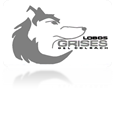 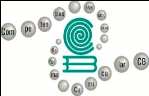 COLEGIO DE BACHILLERES, PLANTEL 5 “SATÉLITE”TALLER DE LECTURA Y REDACCIÓN I INTENCIÓN COMUNICATIVA DE LOS TEXTOSCOLEGIO DE BACHILLERES, PLANTEL 5 “SATÉLITE”TALLER DE LECTURA Y REDACCIÓN I INTENCIÓN COMUNICATIVA DE LOS TEXTOSPROFESORA: ALEJANDRA PRIETO VILLALPANDOALUMNO:PROFESORA: ALEJANDRA PRIETO VILLALPANDOALUMNO: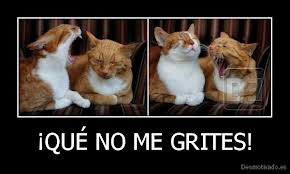 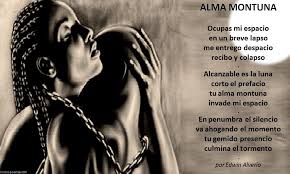 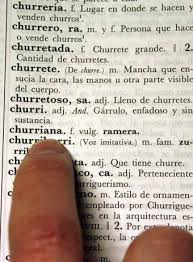 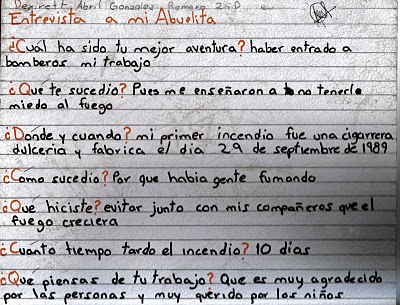 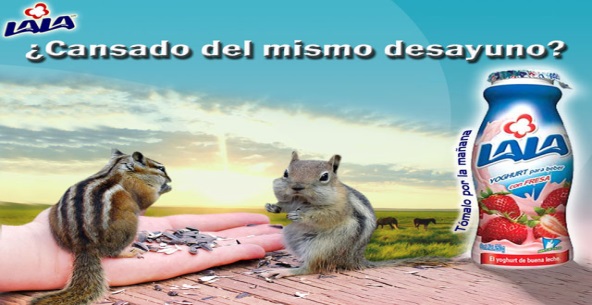 Restos hallados en fosa, de desaparecidos del bar HeavenLa PGR informó que encontraron 13 cuerpos, cinco de ellos pertenecen a las personas que fueron privadas de su libertad en mayo pasado.GustavoCastillo 
Publicado: 23/08/2013 17:15 México, DF. La PGR informó que en la fosa localizada en el municipio de Tlalmanalco se localizaron 13 restos, y que hasta el momento han sido reconocidos cinco personas, entre ellas, Alan Omar Athiencia Barranco, Rafael Luis Martínez, José Piedra Moreno, quienes fueron privadas de su libertad en el bar Heaven en mayo pasado.La encargada de servicio periciales de la PGR dijo que seguirán trabajando para determinar los perfiles genéticos de los cuerpos hallados en el lugar.